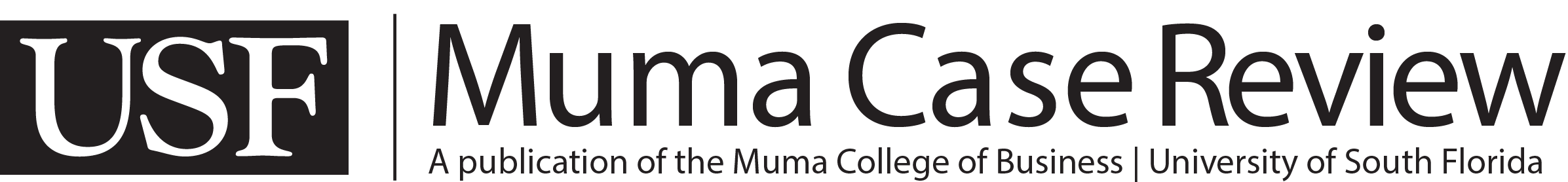 Final Quality Control ChecklistPage 1Mark with X as each item is completedHeaders and FootersMark with X as each item is completedReferences and FootnotesMark with X as each item is completedExhibitsMark with X as each item is completedStylesMark with X as each item is completedWriting StyleMark with X as each item is completedRemaining IssuesXItem VerificationDiscrepancies NotedAll text fits on a single pageAuthor names have been addedEditor name has been addedCopyright changed to Muma Case ReviewXItem VerificationDiscrepancies NotedAuthor names added to headerVolume and year correct in footerX(Number to be added at time of publication)Exhibit headers/footers verifiedXItem VerificationDiscrepancies NotedFootnotes not used for simple citationsCitations use APA formatAll references are cited in the text, if neededAll citations in text are found in referencesReference section appears before bios XItem VerificationDiscrepancies NotedAll exhibits referenced in the textAll referenced exhibits are included in caseAll exhibits have a sourcePermissions for copyrighted content listedXItem VerificationDiscrepancies NotedNormal style used for body textHeadings use standard Heading styles 2-4Case title uses Heading 1Exhibits use Exhibit styleStyles reflect standard MCR stylesXItem VerificationDiscrepancies NotedPast tense is employed consistentlyAcronyms are expanded when first usedSection/subsection organization makes senseProtagonist referred to by last nameGrammatical issues have been addressedResponsibilityIssues Needing AttentionAuthorEditorCopy Editor